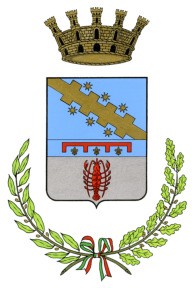 COMUNE DI CENTOServizi alla PersonaAL COMUNE DI CENTODOMANDA DI ATTRIBUZIONE IN BASE ALL'ISEE DI TARIFFE AGEVOLATE E PER L'ACCESSO AI SERVIZI/CONTRIBUTI EDUCATIVI E SCOLASTICI PER A.S.2021/2022Ad integrazione della domanda di:Trasporto ScolasticoCRE ( Servizi ricreativi estivi )DoposcuolaNidi d’infanziaLa/il sottoscritta/odichiara quanto segue:7 – QUADRO AGGIUNTIVO Ulteriori informazioni sul nucleo familiare al momento della sottoscrizione della DSU: da compilare se per ogni figlio indicato nel nucleo ISEE non compaiono entrambi i genitori (è escluso dalla compilazione il genitore che risulta l'unico ad aver riconosciuto il figlio).1)FIGLIO CON UN SOLO GENITORE NEL NUCLEO: Cognome	Nome  	GENITORE CHE NON COMPARE NEL NUCLEO ISEE: Cognome	Nome  	Data di Nascita	Codice Fiscale  	Motivo per cui il genitore sopra indicato non è presente nel nucleo ISEE (barrare la condizione che interessa):deceduto/a;separato legalmente dall'altro genitore presente nel nucleo ISEE;divorziato dall'altro genitore presente nel nucleo ISEE;residente all'estero (escluso coniuge AIRE)coniugato con persona diversa dal genitore presente nel nucleo ISEE;ha figli con persona diversa dal genitore presente nel nucleo ISEE;l'autorità giudiziaria ha stabilito il versamento di assegni periodici per il mantenimento dei figli;è stato escluso dalla potestà genitoriale dei figli;l'autorità giudiziaria ha disposto l'allontanamento dalla residenza familiare;è accertata l'estraneità in termini di rapporti affettivi ed economici dal giudice o dai servizi sociali;è stata proposta domanda di scioglimento o cessazione degli effetti civili del matrimonio (art. 3 L. 898/1970);sussiste abbandono del coniuge, accertato dal giudice o dai servizi sociali.2)FIGLIO CON UN SOLO GENITORE NEL NUCLEO: Cognome	Nome  	GENITORE CHE NON COMPARE NEL NUCLEO ISEE: Cognome	Nome  	Data di Nascita	Codice Fiscale  	Motivo per cui il genitore sopra indicato non è presente nel nucleo ISEE (barrare la condizione che interessa):□ deceduto/a;separato legalmente dall'altro genitore presente nel nucleo ISEE;divorziato dall'altro genitore presente nel nucleo ISEE;residente all'estero (escluso coniuge AIRE)coniugato con persona diversa dal genitore presente nel nucleo ISEE;ha figli con persona diversa dal genitore presente nel nucleo ISEE;l'autorità giudiziaria ha stabilito il versamento di assegni periodici per il mantenimento dei figli;è stato escluso dalla potestà genitoriale dei figli;l'autorità giudiziaria ha disposto l'allontanamento dalla residenza familiare;è accertata l'estraneità in termini di rapporti affettivi ed economici dal giudice o dai servizi sociali;è stata proposta domanda di scioglimento o cessazione degli effetti civili del matrimonio (art. 3 L. 898/1970);sussiste abbandono del coniuge, accertato dal giudice o dai servizi sociali.Cognome	Nome  	Nato/a a	(	) il  	Codice fiscale  	Frequentante la scuola	classe	sez 	La presente dichiarazione è presentata, sotto la propria personale responsabilità, secondo le disposizioni di cui agli artt.46 e 47 ed all'art. 3 (qualora cittadino straniero UE o extra UE) del T.U della normativa sulla documentazione amministrativa di cui al D.P.R. 28.12.2000 n. 445, consapevole delle sanzioni penali previste all'art. 76 e della decadenza dei benefici all'art. 75 del medesimo T.U. in caso di dichiarazioni mendaci o di falsità negli atti e delle sanzioni penali e amministrative previste all’art. 316ter del C.P. e dall’ art.38 , c. 3 del D.L. 31 .5 .2010 , n.78 convertito con L.30 luglio 2010 n. 122 .Estremi di un Documento di Identità del dichiarante:Tipo documento: □ Carta Identità □ Passaporto □ Patente	Nr. documento:  	rilasciato da	in data  	Cento, li		Firma  	IL SOTTOSCRITTO DICHIARA DI ESSERE STATO INFORMATO IN MATERIA DI PROTEZIONE DEI PROPRI DATI PERSONALI AI SENSI DEL REGOLAMENTO UE N. 679/2016I dati sopra riportati che sono comunicati e vengono acquisiti dall’Ente saranno trattati in modo lecito e con correttezza al fine del procedimento per la quale la presente dichiarazione è resa e per le attività ad esso correlate e conseguentiI dati trattati potranno essere anche dati sensibili (Art. 9 del regolamento UE n. 679/2016) utilizzati al solo scopo degli specifici procedimenti attinenti alle suddette finalità di iscrizione e per usufruire dei serviziIl trattamento sarà effettuato con modalità informatizzate e/o manuali nel rispetto dei principi di integrità di sicurezza e riservatezza dei dati. I dati saranno raccolti presso il Comune di CentoIl conferimento dei dati è obbligatorio per il corretto sviluppo dell’istruttoria e degli altri procedimenti procedimentaliIl mancato conferimento di alcuni dati o di tutti i dati richiesti comporta l’annullamento del procedimento per l’impossibilità di realizzare l’istruttoria necessariaI dati conferiti , compresi quelli sensibili, saranno comunicati per gli adempimenti procedimentali ad altri soggetti pubblici e privati fornitori della filieraIl dichiarante può esercitare i diritti in materia di protezione dei dati personali per l’accesso, la rettifica, aggiornamento e cancellazione dei dati se incompleti e erronei raccolti in violazione di legge avendo come riferimento il Comune di Cento (art. 11 - 12 )La cancellazione dei dati comporta l’annullamento del procedimento di iscrizione ed eventuale frequenza del servizioIl titolare del trattamento dei dati è il Comune di Cento, con sede  in Via Provenzali n. 15 44042 - CentoManifestazioni del consenso ( art. 7 Regolamento UE n.679/2016)Consente il trattamento dei suoi dati personali sensibili nelle modalità e per le finalità indicate nell’informativa?Consento il trattamento NON consento il trattamento1 – I propri dati anagrafici e fiscali:1 – I propri dati anagrafici e fiscali:1 – I propri dati anagrafici e fiscali:1 – I propri dati anagrafici e fiscali:1 – I propri dati anagrafici e fiscali:1 – I propri dati anagrafici e fiscali:1 – I propri dati anagrafici e fiscali:1 – I propri dati anagrafici e fiscali:1 – I propri dati anagrafici e fiscali:1 – I propri dati anagrafici e fiscali:1 – I propri dati anagrafici e fiscali:1 – I propri dati anagrafici e fiscali:1 – I propri dati anagrafici e fiscali:1 – I propri dati anagrafici e fiscali:1 – I propri dati anagrafici e fiscali:1 – I propri dati anagrafici e fiscali:1 – I propri dati anagrafici e fiscali:1 – I propri dati anagrafici e fiscali:1 – I propri dati anagrafici e fiscali:1 – I propri dati anagrafici e fiscali:1 – I propri dati anagrafici e fiscali:1 – I propri dati anagrafici e fiscali:1 – I propri dati anagrafici e fiscali:1 – I propri dati anagrafici e fiscali:1 – I propri dati anagrafici e fiscali:Nata/o aNata/o aNata/o aNata/o aNata/o aNata/o aNata/o aNata/o ailililililililililililililNazione (se nato all’estero)Nazione (se nato all’estero)Nazione (se nato all’estero)Nazione (se nato all’estero)Residente a:Residente a:Residente a:Residente a:Residente a:Residente a:Residente a:Residente a:Residente a:Residente a:Residente a:Prov.Prov.Prov.Prov.Prov.Prov.Prov.Prov.Prov.Indirizzo e numero civicoIndirizzo e numero civicoIndirizzo e numero civicoIndirizzo e numero civicoCAPCODICE FISCALECODICE FISCALECODICE FISCALECODICE FISCALECODICE FISCALECODICE FISCALECODICE FISCALECODICE FISCALECODICE FISCALECODICE FISCALECODICE FISCALECODICE FISCALECODICE FISCALECODICE FISCALECODICE FISCALECODICE FISCALECODICE FISCALECODICE FISCALECODICE FISCALENumero/i telefonico/i casa  	Cellulare   	Cell.altro genitore 	                                                   (i numeri di cellulare saranno utilizzati anche per inviare sms urgenti sui servizi)Numero/i telefonico/i casa  	Cellulare   	Cell.altro genitore 	                                                   (i numeri di cellulare saranno utilizzati anche per inviare sms urgenti sui servizi)Numero/i telefonico/i casa  	Cellulare   	Cell.altro genitore 	                                                   (i numeri di cellulare saranno utilizzati anche per inviare sms urgenti sui servizi)Numero/i telefonico/i casa  	Cellulare   	Cell.altro genitore 	                                                   (i numeri di cellulare saranno utilizzati anche per inviare sms urgenti sui servizi)Numero/i telefonico/i casa  	Cellulare   	Cell.altro genitore 	                                                   (i numeri di cellulare saranno utilizzati anche per inviare sms urgenti sui servizi)Numero/i telefonico/i casa  	Cellulare   	Cell.altro genitore 	                                                   (i numeri di cellulare saranno utilizzati anche per inviare sms urgenti sui servizi)Numero/i telefonico/i casa  	Cellulare   	Cell.altro genitore 	                                                   (i numeri di cellulare saranno utilizzati anche per inviare sms urgenti sui servizi)Numero/i telefonico/i casa  	Cellulare   	Cell.altro genitore 	                                                   (i numeri di cellulare saranno utilizzati anche per inviare sms urgenti sui servizi)Numero/i telefonico/i casa  	Cellulare   	Cell.altro genitore 	                                                   (i numeri di cellulare saranno utilizzati anche per inviare sms urgenti sui servizi)Numero/i telefonico/i casa  	Cellulare   	Cell.altro genitore 	                                                   (i numeri di cellulare saranno utilizzati anche per inviare sms urgenti sui servizi)Numero/i telefonico/i casa  	Cellulare   	Cell.altro genitore 	                                                   (i numeri di cellulare saranno utilizzati anche per inviare sms urgenti sui servizi)Numero/i telefonico/i casa  	Cellulare   	Cell.altro genitore 	                                                   (i numeri di cellulare saranno utilizzati anche per inviare sms urgenti sui servizi)e-mail:e-mail:e-mail:e-mail:e-mail:e-mail:e-mail:e-mail:e-mail:e-mail:e-mail:e-mail:e-mail:e-mail:e-mail:e-mail:e-mail:e-mail:e-mail:Numero/i telefonico/i casa  	Cellulare   	Cell.altro genitore 	                                                   (i numeri di cellulare saranno utilizzati anche per inviare sms urgenti sui servizi)Numero/i telefonico/i casa  	Cellulare   	Cell.altro genitore 	                                                   (i numeri di cellulare saranno utilizzati anche per inviare sms urgenti sui servizi)Numero/i telefonico/i casa  	Cellulare   	Cell.altro genitore 	                                                   (i numeri di cellulare saranno utilizzati anche per inviare sms urgenti sui servizi)Numero/i telefonico/i casa  	Cellulare   	Cell.altro genitore 	                                                   (i numeri di cellulare saranno utilizzati anche per inviare sms urgenti sui servizi)Numero/i telefonico/i casa  	Cellulare   	Cell.altro genitore 	                                                   (i numeri di cellulare saranno utilizzati anche per inviare sms urgenti sui servizi)Numero/i telefonico/i casa  	Cellulare   	Cell.altro genitore 	                                                   (i numeri di cellulare saranno utilizzati anche per inviare sms urgenti sui servizi)Compilare solo nel caso in cui sia stata presentata la richiesta di residenzaCompilare solo nel caso in cui sia stata presentata la richiesta di residenzaCompilare solo nel caso in cui sia stata presentata la richiesta di residenzaCompilare solo nel caso in cui sia stata presentata la richiesta di residenzaCompilare solo nel caso in cui sia stata presentata la richiesta di residenzaCompilare solo nel caso in cui sia stata presentata la richiesta di residenzaCompilare solo nel caso in cui sia stata presentata la richiesta di residenzaCompilare solo nel caso in cui sia stata presentata la richiesta di residenzaCompilare solo nel caso in cui sia stata presentata la richiesta di residenzaCompilare solo nel caso in cui sia stata presentata la richiesta di residenzaCompilare solo nel caso in cui sia stata presentata la richiesta di residenzaCompilare solo nel caso in cui sia stata presentata la richiesta di residenzaCompilare solo nel caso in cui sia stata presentata la richiesta di residenzaCompilare solo nel caso in cui sia stata presentata la richiesta di residenzaCompilare solo nel caso in cui sia stata presentata la richiesta di residenzaCompilare solo nel caso in cui sia stata presentata la richiesta di residenzaCompilare solo nel caso in cui sia stata presentata la richiesta di residenzaCompilare solo nel caso in cui sia stata presentata la richiesta di residenzaCompilare solo nel caso in cui sia stata presentata la richiesta di residenzaCompilare solo nel caso in cui sia stata presentata la richiesta di residenzaCompilare solo nel caso in cui sia stata presentata la richiesta di residenzaCompilare solo nel caso in cui sia stata presentata la richiesta di residenzaCompilare solo nel caso in cui sia stata presentata la richiesta di residenzaCompilare solo nel caso in cui sia stata presentata la richiesta di residenzaCompilare solo nel caso in cui sia stata presentata la richiesta di residenzaIndirizzo e numero civicoIndirizzo e numero civicoIndirizzo e numero civicoIndirizzo e numero civicoIndirizzo e numero civicoIndirizzo e numero civicoIndirizzo e numero civicoIndirizzo e numero civicoIndirizzo e numero civicoIndirizzo e numero civicoIndirizzo e numero civicoIndirizzo e numero civicoIndirizzo e numero civicoCAPCAPCAPCAPCAPCittàCittàCittàCittàCittàProv FEProv FEIl sottoscritto si impegna a pagare la tariffa piena qualora non ottenga la residenzaIl sottoscritto si impegna a pagare la tariffa piena qualora non ottenga la residenzaIl sottoscritto si impegna a pagare la tariffa piena qualora non ottenga la residenzaIl sottoscritto si impegna a pagare la tariffa piena qualora non ottenga la residenzaIl sottoscritto si impegna a pagare la tariffa piena qualora non ottenga la residenzaIl sottoscritto si impegna a pagare la tariffa piena qualora non ottenga la residenzaIl sottoscritto si impegna a pagare la tariffa piena qualora non ottenga la residenzaIl sottoscritto si impegna a pagare la tariffa piena qualora non ottenga la residenzaIl sottoscritto si impegna a pagare la tariffa piena qualora non ottenga la residenzaIl sottoscritto si impegna a pagare la tariffa piena qualora non ottenga la residenzaIl sottoscritto si impegna a pagare la tariffa piena qualora non ottenga la residenzaIl sottoscritto si impegna a pagare la tariffa piena qualora non ottenga la residenzaIl sottoscritto si impegna a pagare la tariffa piena qualora non ottenga la residenzaIl sottoscritto si impegna a pagare la tariffa piena qualora non ottenga la residenzaIl sottoscritto si impegna a pagare la tariffa piena qualora non ottenga la residenzaIl sottoscritto si impegna a pagare la tariffa piena qualora non ottenga la residenzaIl sottoscritto si impegna a pagare la tariffa piena qualora non ottenga la residenzaIl sottoscritto si impegna a pagare la tariffa piena qualora non ottenga la residenzaIl sottoscritto si impegna a pagare la tariffa piena qualora non ottenga la residenzaIl sottoscritto si impegna a pagare la tariffa piena qualora non ottenga la residenzaIl sottoscritto si impegna a pagare la tariffa piena qualora non ottenga la residenzaIl sottoscritto si impegna a pagare la tariffa piena qualora non ottenga la residenzaIl sottoscritto si impegna a pagare la tariffa piena qualora non ottenga la residenzaIl sottoscritto si impegna a pagare la tariffa piena qualora non ottenga la residenzaIl sottoscritto si impegna a pagare la tariffa piena qualora non ottenga la residenzaNella sua qualità di:Nella sua qualità di:Nella sua qualità di:□ genitore:□ genitore:□ genitore:□ genitore:□ genitore:□ genitore:□ genitore:□ genitore:□ genitore:□ genitore:□ genitore:□ genitore:□ genitore:□ genitore:□ genitore:□ genitore:□ genitore:oppureoppure□ tutore esercitante la potestà genitoriale□ tutore esercitante la potestà genitoriale□ tutore esercitante la potestà genitorialeNel caso di bambino/i ancora residente/i all’estero e non compreso/i nel nucleo ISEE, indicarne il/inome/i:  	Nel caso di bambino/i ancora residente/i all’estero e non compreso/i nel nucleo ISEE, indicarne il/inome/i:  	Nel caso di bambino/i ancora residente/i all’estero e non compreso/i nel nucleo ISEE, indicarne il/inome/i:  	Nel caso di bambino/i ancora residente/i all’estero e non compreso/i nel nucleo ISEE, indicarne il/inome/i:  	Nel caso di bambino/i ancora residente/i all’estero e non compreso/i nel nucleo ISEE, indicarne il/inome/i:  	Nel caso di bambino/i ancora residente/i all’estero e non compreso/i nel nucleo ISEE, indicarne il/inome/i:  	Nel caso di bambino/i ancora residente/i all’estero e non compreso/i nel nucleo ISEE, indicarne il/inome/i:  	Nel caso di bambino/i ancora residente/i all’estero e non compreso/i nel nucleo ISEE, indicarne il/inome/i:  	Nel caso di bambino/i ancora residente/i all’estero e non compreso/i nel nucleo ISEE, indicarne il/inome/i:  	Nel caso di bambino/i ancora residente/i all’estero e non compreso/i nel nucleo ISEE, indicarne il/inome/i:  	Nel caso di bambino/i ancora residente/i all’estero e non compreso/i nel nucleo ISEE, indicarne il/inome/i:  	Nel caso di bambino/i ancora residente/i all’estero e non compreso/i nel nucleo ISEE, indicarne il/inome/i:  	Nel caso di bambino/i ancora residente/i all’estero e non compreso/i nel nucleo ISEE, indicarne il/inome/i:  	Nel caso di bambino/i ancora residente/i all’estero e non compreso/i nel nucleo ISEE, indicarne il/inome/i:  	Nel caso di bambino/i ancora residente/i all’estero e non compreso/i nel nucleo ISEE, indicarne il/inome/i:  	Nel caso di bambino/i ancora residente/i all’estero e non compreso/i nel nucleo ISEE, indicarne il/inome/i:  	Nel caso di bambino/i ancora residente/i all’estero e non compreso/i nel nucleo ISEE, indicarne il/inome/i:  	Nel caso di bambino/i ancora residente/i all’estero e non compreso/i nel nucleo ISEE, indicarne il/inome/i:  	Nel caso di bambino/i ancora residente/i all’estero e non compreso/i nel nucleo ISEE, indicarne il/inome/i:  	Nel caso di bambino/i ancora residente/i all’estero e non compreso/i nel nucleo ISEE, indicarne il/inome/i:  	Nel caso di bambino/i ancora residente/i all’estero e non compreso/i nel nucleo ISEE, indicarne il/inome/i:  	Nel caso di bambino/i ancora residente/i all’estero e non compreso/i nel nucleo ISEE, indicarne il/inome/i:  	Nel caso di bambino/i ancora residente/i all’estero e non compreso/i nel nucleo ISEE, indicarne il/inome/i:  	Nel caso di bambino/i ancora residente/i all’estero e non compreso/i nel nucleo ISEE, indicarne il/inome/i:  	Nel caso di bambino/i ancora residente/i all’estero e non compreso/i nel nucleo ISEE, indicarne il/inome/i:  	ATTENZIONE – Se per ogni figlio indicato nel nucleo ISEE non compaiono entrambi i genitori, occorre compilare anche il punto 7-QUADRO AGGIUNTIVO Ulteriori informazioni sul nucleo familiare al momento della sottoscrizione della DSU (sono esclusi dalla compilazione i genitori che risultano gli unici ad aver riconosciuto il figlio).ATTENZIONE – Se per ogni figlio indicato nel nucleo ISEE non compaiono entrambi i genitori, occorre compilare anche il punto 7-QUADRO AGGIUNTIVO Ulteriori informazioni sul nucleo familiare al momento della sottoscrizione della DSU (sono esclusi dalla compilazione i genitori che risultano gli unici ad aver riconosciuto il figlio).ATTENZIONE – Se per ogni figlio indicato nel nucleo ISEE non compaiono entrambi i genitori, occorre compilare anche il punto 7-QUADRO AGGIUNTIVO Ulteriori informazioni sul nucleo familiare al momento della sottoscrizione della DSU (sono esclusi dalla compilazione i genitori che risultano gli unici ad aver riconosciuto il figlio).ATTENZIONE – Se per ogni figlio indicato nel nucleo ISEE non compaiono entrambi i genitori, occorre compilare anche il punto 7-QUADRO AGGIUNTIVO Ulteriori informazioni sul nucleo familiare al momento della sottoscrizione della DSU (sono esclusi dalla compilazione i genitori che risultano gli unici ad aver riconosciuto il figlio).ATTENZIONE – Se per ogni figlio indicato nel nucleo ISEE non compaiono entrambi i genitori, occorre compilare anche il punto 7-QUADRO AGGIUNTIVO Ulteriori informazioni sul nucleo familiare al momento della sottoscrizione della DSU (sono esclusi dalla compilazione i genitori che risultano gli unici ad aver riconosciuto il figlio).ATTENZIONE – Se per ogni figlio indicato nel nucleo ISEE non compaiono entrambi i genitori, occorre compilare anche il punto 7-QUADRO AGGIUNTIVO Ulteriori informazioni sul nucleo familiare al momento della sottoscrizione della DSU (sono esclusi dalla compilazione i genitori che risultano gli unici ad aver riconosciuto il figlio).ATTENZIONE – Se per ogni figlio indicato nel nucleo ISEE non compaiono entrambi i genitori, occorre compilare anche il punto 7-QUADRO AGGIUNTIVO Ulteriori informazioni sul nucleo familiare al momento della sottoscrizione della DSU (sono esclusi dalla compilazione i genitori che risultano gli unici ad aver riconosciuto il figlio).ATTENZIONE – Se per ogni figlio indicato nel nucleo ISEE non compaiono entrambi i genitori, occorre compilare anche il punto 7-QUADRO AGGIUNTIVO Ulteriori informazioni sul nucleo familiare al momento della sottoscrizione della DSU (sono esclusi dalla compilazione i genitori che risultano gli unici ad aver riconosciuto il figlio).ATTENZIONE – Se per ogni figlio indicato nel nucleo ISEE non compaiono entrambi i genitori, occorre compilare anche il punto 7-QUADRO AGGIUNTIVO Ulteriori informazioni sul nucleo familiare al momento della sottoscrizione della DSU (sono esclusi dalla compilazione i genitori che risultano gli unici ad aver riconosciuto il figlio).ATTENZIONE – Se per ogni figlio indicato nel nucleo ISEE non compaiono entrambi i genitori, occorre compilare anche il punto 7-QUADRO AGGIUNTIVO Ulteriori informazioni sul nucleo familiare al momento della sottoscrizione della DSU (sono esclusi dalla compilazione i genitori che risultano gli unici ad aver riconosciuto il figlio).ATTENZIONE – Se per ogni figlio indicato nel nucleo ISEE non compaiono entrambi i genitori, occorre compilare anche il punto 7-QUADRO AGGIUNTIVO Ulteriori informazioni sul nucleo familiare al momento della sottoscrizione della DSU (sono esclusi dalla compilazione i genitori che risultano gli unici ad aver riconosciuto il figlio).ATTENZIONE – Se per ogni figlio indicato nel nucleo ISEE non compaiono entrambi i genitori, occorre compilare anche il punto 7-QUADRO AGGIUNTIVO Ulteriori informazioni sul nucleo familiare al momento della sottoscrizione della DSU (sono esclusi dalla compilazione i genitori che risultano gli unici ad aver riconosciuto il figlio).ATTENZIONE – Se per ogni figlio indicato nel nucleo ISEE non compaiono entrambi i genitori, occorre compilare anche il punto 7-QUADRO AGGIUNTIVO Ulteriori informazioni sul nucleo familiare al momento della sottoscrizione della DSU (sono esclusi dalla compilazione i genitori che risultano gli unici ad aver riconosciuto il figlio).ATTENZIONE – Se per ogni figlio indicato nel nucleo ISEE non compaiono entrambi i genitori, occorre compilare anche il punto 7-QUADRO AGGIUNTIVO Ulteriori informazioni sul nucleo familiare al momento della sottoscrizione della DSU (sono esclusi dalla compilazione i genitori che risultano gli unici ad aver riconosciuto il figlio).ATTENZIONE – Se per ogni figlio indicato nel nucleo ISEE non compaiono entrambi i genitori, occorre compilare anche il punto 7-QUADRO AGGIUNTIVO Ulteriori informazioni sul nucleo familiare al momento della sottoscrizione della DSU (sono esclusi dalla compilazione i genitori che risultano gli unici ad aver riconosciuto il figlio).ATTENZIONE – Se per ogni figlio indicato nel nucleo ISEE non compaiono entrambi i genitori, occorre compilare anche il punto 7-QUADRO AGGIUNTIVO Ulteriori informazioni sul nucleo familiare al momento della sottoscrizione della DSU (sono esclusi dalla compilazione i genitori che risultano gli unici ad aver riconosciuto il figlio).ATTENZIONE – Se per ogni figlio indicato nel nucleo ISEE non compaiono entrambi i genitori, occorre compilare anche il punto 7-QUADRO AGGIUNTIVO Ulteriori informazioni sul nucleo familiare al momento della sottoscrizione della DSU (sono esclusi dalla compilazione i genitori che risultano gli unici ad aver riconosciuto il figlio).ATTENZIONE – Se per ogni figlio indicato nel nucleo ISEE non compaiono entrambi i genitori, occorre compilare anche il punto 7-QUADRO AGGIUNTIVO Ulteriori informazioni sul nucleo familiare al momento della sottoscrizione della DSU (sono esclusi dalla compilazione i genitori che risultano gli unici ad aver riconosciuto il figlio).ATTENZIONE – Se per ogni figlio indicato nel nucleo ISEE non compaiono entrambi i genitori, occorre compilare anche il punto 7-QUADRO AGGIUNTIVO Ulteriori informazioni sul nucleo familiare al momento della sottoscrizione della DSU (sono esclusi dalla compilazione i genitori che risultano gli unici ad aver riconosciuto il figlio).ATTENZIONE – Se per ogni figlio indicato nel nucleo ISEE non compaiono entrambi i genitori, occorre compilare anche il punto 7-QUADRO AGGIUNTIVO Ulteriori informazioni sul nucleo familiare al momento della sottoscrizione della DSU (sono esclusi dalla compilazione i genitori che risultano gli unici ad aver riconosciuto il figlio).ATTENZIONE – Se per ogni figlio indicato nel nucleo ISEE non compaiono entrambi i genitori, occorre compilare anche il punto 7-QUADRO AGGIUNTIVO Ulteriori informazioni sul nucleo familiare al momento della sottoscrizione della DSU (sono esclusi dalla compilazione i genitori che risultano gli unici ad aver riconosciuto il figlio).ATTENZIONE – Se per ogni figlio indicato nel nucleo ISEE non compaiono entrambi i genitori, occorre compilare anche il punto 7-QUADRO AGGIUNTIVO Ulteriori informazioni sul nucleo familiare al momento della sottoscrizione della DSU (sono esclusi dalla compilazione i genitori che risultano gli unici ad aver riconosciuto il figlio).ATTENZIONE – Se per ogni figlio indicato nel nucleo ISEE non compaiono entrambi i genitori, occorre compilare anche il punto 7-QUADRO AGGIUNTIVO Ulteriori informazioni sul nucleo familiare al momento della sottoscrizione della DSU (sono esclusi dalla compilazione i genitori che risultano gli unici ad aver riconosciuto il figlio).ATTENZIONE – Se per ogni figlio indicato nel nucleo ISEE non compaiono entrambi i genitori, occorre compilare anche il punto 7-QUADRO AGGIUNTIVO Ulteriori informazioni sul nucleo familiare al momento della sottoscrizione della DSU (sono esclusi dalla compilazione i genitori che risultano gli unici ad aver riconosciuto il figlio).ATTENZIONE – Se per ogni figlio indicato nel nucleo ISEE non compaiono entrambi i genitori, occorre compilare anche il punto 7-QUADRO AGGIUNTIVO Ulteriori informazioni sul nucleo familiare al momento della sottoscrizione della DSU (sono esclusi dalla compilazione i genitori che risultano gli unici ad aver riconosciuto il figlio).2 – Di aver sottoscritto una Dichiarazione Sostitutiva Unica DSU2 – Di aver sottoscritto una Dichiarazione Sostitutiva Unica DSU2 – Di aver sottoscritto una Dichiarazione Sostitutiva Unica DSU2 – Di aver sottoscritto una Dichiarazione Sostitutiva Unica DSU2 – Di aver sottoscritto una Dichiarazione Sostitutiva Unica DSU2 – Di aver sottoscritto una Dichiarazione Sostitutiva Unica DSU2 – Di aver sottoscritto una Dichiarazione Sostitutiva Unica DSU2 – Di aver sottoscritto una Dichiarazione Sostitutiva Unica DSU2 – Di aver sottoscritto una Dichiarazione Sostitutiva Unica DSU2 – Di aver sottoscritto una Dichiarazione Sostitutiva Unica DSU2 – Di aver sottoscritto una Dichiarazione Sostitutiva Unica DSU2 – Di aver sottoscritto una Dichiarazione Sostitutiva Unica DSU2 – Di aver sottoscritto una Dichiarazione Sostitutiva Unica DSU2 – Di aver sottoscritto una Dichiarazione Sostitutiva Unica DSU2 – Di aver sottoscritto una Dichiarazione Sostitutiva Unica DSU2 – Di aver sottoscritto una Dichiarazione Sostitutiva Unica DSU2 – Di aver sottoscritto una Dichiarazione Sostitutiva Unica DSU2 – Di aver sottoscritto una Dichiarazione Sostitutiva Unica DSU2 – Di aver sottoscritto una Dichiarazione Sostitutiva Unica DSU2 – Di aver sottoscritto una Dichiarazione Sostitutiva Unica DSU2 – Di aver sottoscritto una Dichiarazione Sostitutiva Unica DSU2 – Di aver sottoscritto una Dichiarazione Sostitutiva Unica DSU2 – Di aver sottoscritto una Dichiarazione Sostitutiva Unica DSU2 – Di aver sottoscritto una Dichiarazione Sostitutiva Unica DSU2 – Di aver sottoscritto una Dichiarazione Sostitutiva Unica DSUIn data	/	/	presso il CAF  	Valore ISEE (se conosciuto)  	Numero di riferimento attestazione INPS – ISEE-     	In data	/	/	presso il CAF  	Valore ISEE (se conosciuto)  	Numero di riferimento attestazione INPS – ISEE-     	In data	/	/	presso il CAF  	Valore ISEE (se conosciuto)  	Numero di riferimento attestazione INPS – ISEE-     	In data	/	/	presso il CAF  	Valore ISEE (se conosciuto)  	Numero di riferimento attestazione INPS – ISEE-     	In data	/	/	presso il CAF  	Valore ISEE (se conosciuto)  	Numero di riferimento attestazione INPS – ISEE-     	In data	/	/	presso il CAF  	Valore ISEE (se conosciuto)  	Numero di riferimento attestazione INPS – ISEE-     	In data	/	/	presso il CAF  	Valore ISEE (se conosciuto)  	Numero di riferimento attestazione INPS – ISEE-     	In data	/	/	presso il CAF  	Valore ISEE (se conosciuto)  	Numero di riferimento attestazione INPS – ISEE-     	In data	/	/	presso il CAF  	Valore ISEE (se conosciuto)  	Numero di riferimento attestazione INPS – ISEE-     	In data	/	/	presso il CAF  	Valore ISEE (se conosciuto)  	Numero di riferimento attestazione INPS – ISEE-     	In data	/	/	presso il CAF  	Valore ISEE (se conosciuto)  	Numero di riferimento attestazione INPS – ISEE-     	In data	/	/	presso il CAF  	Valore ISEE (se conosciuto)  	Numero di riferimento attestazione INPS – ISEE-     	In data	/	/	presso il CAF  	Valore ISEE (se conosciuto)  	Numero di riferimento attestazione INPS – ISEE-     	In data	/	/	presso il CAF  	Valore ISEE (se conosciuto)  	Numero di riferimento attestazione INPS – ISEE-     	In data	/	/	presso il CAF  	Valore ISEE (se conosciuto)  	Numero di riferimento attestazione INPS – ISEE-     	In data	/	/	presso il CAF  	Valore ISEE (se conosciuto)  	Numero di riferimento attestazione INPS – ISEE-     	In data	/	/	presso il CAF  	Valore ISEE (se conosciuto)  	Numero di riferimento attestazione INPS – ISEE-     	In data	/	/	presso il CAF  	Valore ISEE (se conosciuto)  	Numero di riferimento attestazione INPS – ISEE-     	In data	/	/	presso il CAF  	Valore ISEE (se conosciuto)  	Numero di riferimento attestazione INPS – ISEE-     	In data	/	/	presso il CAF  	Valore ISEE (se conosciuto)  	Numero di riferimento attestazione INPS – ISEE-     	In data	/	/	presso il CAF  	Valore ISEE (se conosciuto)  	Numero di riferimento attestazione INPS – ISEE-     	In data	/	/	presso il CAF  	Valore ISEE (se conosciuto)  	Numero di riferimento attestazione INPS – ISEE-     	In data	/	/	presso il CAF  	Valore ISEE (se conosciuto)  	Numero di riferimento attestazione INPS – ISEE-     	In data	/	/	presso il CAF  	Valore ISEE (se conosciuto)  	Numero di riferimento attestazione INPS – ISEE-     	In data	/	/	presso il CAF  	Valore ISEE (se conosciuto)  	Numero di riferimento attestazione INPS – ISEE-     	3 - che nel nucleo familiare è presente un componente disabile ed è stato compilato il MODULO FC2- QUADRO FC7 della DSUSINO4 – che il nucleo familiare ANAGRAFICO è composto da un solo genitore in quanto:l'altro genitore è decedutounico genitore che ha riconosciuto il figlio;unico genitore in quanto l’altro è detenuto in carcere;unico genitore in quanto l’altro ha perso la potestà genitoriale.5 – che il nucleo familiare è in una delle seguenti condizioni :in carico ai Servizi Sociali Territoriali e in una situazione di grave disagio economico accertata dai medesimi servizi;nessuno dei componenti del nucleo svolge attività lavorativa.N.B.: i genitori sono tenuti a comunicare tempestivamente ogni cambiamento della condizione occupazionale dei componenti del nucleo famigliare.6- Che nel nucleo ISEE sono presenti le seguenti persone legalmente separate o divorziate6- Che nel nucleo ISEE sono presenti le seguenti persone legalmente separate o divorziate6- Che nel nucleo ISEE sono presenti le seguenti persone legalmente separate o divorziate6- Che nel nucleo ISEE sono presenti le seguenti persone legalmente separate o divorziateCognomeNomeSeparato legalmenteDivorziato□□□□